Unit 7 Volume7.4 Solving Problems Involving Prisms and Cylinders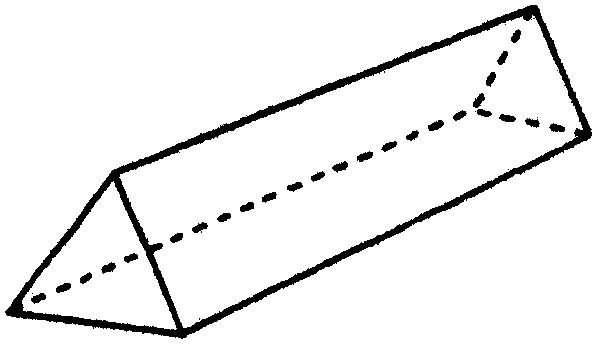 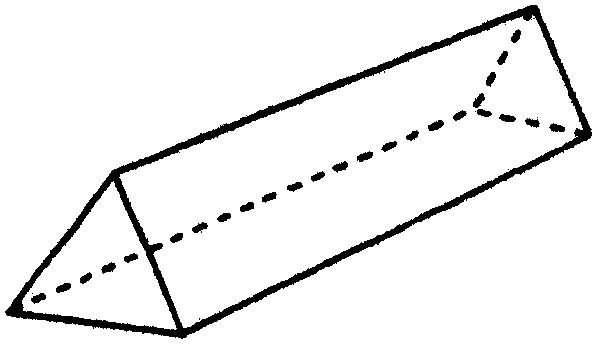 